Ministero dell’Istruzione, dell’Università e della Ricerca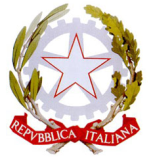 Ufficio Scolastico Regionale per la LombardiaISTITUTO COMPRENSIVO NORD 1 - BRESCIAVia Zadei, 76 - 25123 BRESCIA - Tel. 030391780 / Fax 0303385293 SCHEDA RILEVAZIONE ALUNNI BES E PROPOSTA DI PIANO DIDATTICO PERSONALIZZATOSEZIONE 1.DATI ANAGRAFICI E INFORMAZIONI ESSENZIALI DI PRESENTAZIONE DELL’ALLIEVOA.S. __________/_________CLASSE:____ SEZIONE: ____SCUOLA:____________________COORDINATORE DI CLASSE: _________________________________COGNOME E NOME ALLIEVO/A:________________________________________LUOGO DI NASCITA: __________________________DATA____/ ____/ _______LINGUA MADRE: _________________________________________________EVENTUALE BILINGUISMO: ___________________________________________INDIVIDUAZIONE DELLA SITUAZIONE DI BISOGNO EDUCATIVO SPECIALE  presenza di diagnosi rilasciata dall'ASL o da Enti accreditati   presenza di segnalazione (avviata dalla famiglia) in attesa di valutazione  Altre relazioni:……………………………………………………………………… Nessuna certificazioneTIPOLOGIA DEL DISTURBO (segnare con una X) DISTURBI EVOLUTIVI SPECIFICI   non certificati SVANTAGGIO SOCIOECONOMICO, LINGUISTICO E CULTURALE                        (INDICARE IL DISAGIO PREVALENTE)  SOCIO-ECONOMICO                  LINGUISTICO -CULTURALE DISAGIO COMPORTAMENTALE /RELAZIONALE          ALTROINFORMAZIONI GENERALI FORNITE DALLA FAMIGLIA / ENTI AFFIDATARI  (ad esempio percorso scolastico pregresso, ripetenze, …) ……………………………………………………………………………………………………………………………………………………………………………………………………………………………………………………..…………………………………………………………………………………………………………………SEZIONE 2.( Descrizione delle abilità e dei comportamenti  osservabili a scuola da parte dei docenti di classe)SEZIONE 3INTERVENTI EDUCATIVI DIDATTICIGRIGLIA OSSERVATIVAPER  ALLIEVI CON BES Osservazionedegli INLieve →gravissimo1  2  3  4Eventuale osservazionedi altri operatori(es. educatori, dove presenti ..)Lieve →gravissimo1  2  3  4Manifesta difficoltà di lettura/scritturaManifesta difficoltà di espressione oraleManifesta difficoltà  nella strutturazione della fraseManifesta difficoltà nel reperimento lessicaleManifesta difficoltà logico/matematicheManifesta difficoltà nel memorizzare: categorizzazioniformule, strutture grammaticali, algoritmi (tabelline,nomi, date …) sequenze e procedureManifesta difficoltà nelle PRASSIEdifficoltà di esecuzionedifficoltà di pianificazionedifficoltà di programmazione/progettazioneManifesta difficoltà nel mantenere l’attenzione durante le spiegazioniManifesta affaticabilità SI     POCA    NO Non svolge regolarmente i compiti a casaNon esegue le consegne che gli vengono proposte in classeManifesta difficoltà nella gestione del tempoNecessita di tempi lunghiManifesta difficoltà nella comprensione delle consegne proposteFa domande non pertinenti all’insegnante/educatoreDisturba lo svolgimento delle lezioni (distrae i compagni, ecc.)Non presta attenzione ai richiami dell’insegnante/educatoreManifesta difficoltà a stare fermo nel proprio bancoSi fa distrarre dai compagniManifesta timidezzaViene escluso dai compagni dalle attività scolasticheViene escluso dai compagni dalle attività di giocoTende ad autoescludersi dalle attività scolasticheTende ad autoescludersi dalle attività di gioco/ricreativeNon porta a scuola i materiali necessari alle attività scolasticheHa scarsa cura dei materiali per le attività scolastiche (propri e della scuola)Dimostra scarsa fiducia nelle proprie capacitàManifesta difficoltà nella partecipazione alla/e attività di …………………………………………………Altro (da compilare):PUNTI DI FORZA (Punti di forza dell’allievo su cui poter fare leva nell’intervento)…………………………………………………………………………………………………………………………………………………………………………………………………………………………………………………………………………………………………………………………………………………………………………..PUNTI DI FORZA (Punti di forza dell’allievo su cui poter fare leva nell’intervento)…………………………………………………………………………………………………………………………………………………………………………………………………………………………………………………………………………………………………………………………………………………………………………..PUNTI DI FORZA (Punti di forza dell’allievo su cui poter fare leva nell’intervento)…………………………………………………………………………………………………………………………………………………………………………………………………………………………………………………………………………………………………………………………………………………………………………..DISCIPLINE COINVOLTETUTTEEDUC.MOT.MUSITALSTO EGEOAREALOGICO-MAT.INGL.FRAN /SPAGTECN.ALTROOBIETTIVI PERSONALIZZATIIndividuazione di obiettivi personalizzati all'interno degli obiettivi disciplinari  Sì         NOMOTIVAZIONI PSICO-PEDAGOGICHE (da compilare)……………………………………………………………………………………………..STRATEGIE DIDATTICHE ADOTTATESupporto nello strutturare un metodo di studio personale Lavoro individuale Lavoro cooperativo in piccolo gruppo Lavoro in coppiaUso del tutoring tra compagni Lezione nel grande gruppo (lezione dialogata)Attività interdisciplinari per il potenziamento dell’inclusione Progetti didattici di istitutoProgetti didattici di rete Consegna dei compiti a casa in forma scritta Altro: (da compilare)STRUMENTI E MATERIALITUTTEEDUC.MOT.MUSITALSTO EGEOAREALOGICO-MAT.INGL.FRAN /SPAGTECN.ALTROUso del pc in classeUso di testi semplificatiUso di canali di apprendimento alternativi al codice scritto (ad. Es. immagini disegni, riepiloghi a voce..)Uso di schemi, mappe mentali e concettualiProduzione autonoma di mappe mentali e concettuali Uso di pc e software per la sintesi vocaleUso del libro didattico digitale Uso del vocabolario digitale Uso della calcolatriceUso del registratore audio Altro: (da compilare)VERIFICA E VALUTAZIONE TUTTEEDUC.MOT.MUSITALSTO EGEOAREALOGICO-MAT.INGL.FRAN /SPAGTECN.ALTROProgrammazione per obiettivi minimi Tempi più lunghi per le verifiche scritte in classe Dispensa dalle verifiche in forma scritta per la lingua straniera Privilegiare forme di valutazione differenti dal codice scritto (produzione di mappe concettuali e prodotti multimediali)Far usare strumenti e mediatori didattici nelle prove sia scritte sia orali.Privilegiare le forme di verifica orale Privilegiare la valutazione dell’apprendimento del contenuto rispetto alla forma espositivaRiduzione dei compiti a casa Assegnazione di compiti a casa personalizzati rispetto alla classeAltro: (da compilare)RAPPORTO 
SCUOLA-TERRITORIOModalità condivise di valutazione dell’impegno nello studio Impegno da parte della famiglia nel controllo dello svolgimento dei compiti a casa Utilizzo anche a casa degli strumenti didattici in uso a scuolaCondivisione con la famiglia degli obiettivi di apprendimentoAttivazione di progetti di continuità scolastica tra gradi Coinvolgimento di enti, cooperative, professionisti esterniFrequenza di attività pomeridiane per il supporto allo studio Frequenza di corsi di lingua italiana nell’orario extrascolastico Frequenza di corsi di lingua italiana nelle ore di seconda linguaAltro: (da compilare)PROPOSTE DI ADEGUAMENTI-ARRICCHIMENTI  DELLA DIDATTICA “PER LA CLASSE” IN RELAZIONE AGLI STRUMENTI/STRATEGIE INTRODOTTI PER L’ALLIEVO CON BES  PROPOSTE DI ADEGUAMENTI-ARRICCHIMENTI  DELLA DIDATTICA “PER LA CLASSE” IN RELAZIONE AGLI STRUMENTI/STRATEGIE INTRODOTTI PER L’ALLIEVO CON BES  Strumenti/strategie di potenziamento-compensazione  scelti per l’allievoProposte di modifiche per la classe